De : Pierre Matrand <pierre.matrand@yahoo.fr> 
Envoyé : lundi 22 mars 2021 19:56
À : Enquetepubliquebourgachard <enquetepubliquebourgachard@roumoiseine.fr>
Cc : Pierre Matrand <pierre.matrand@yahoo.fr>; Aude Matrand <aude.matrand@yahoo.fr>
Objet : Enquête publique modification PLU Lycée Bourg-AchardBonjour,Après consultation de l'enquête publique, je souhaite porter à votre connaissance plusieurs questions.En premier lieu, nous rencontrons d’importants débordements de notre étang rendant impossible l’utilisation de Bâtiments et d’équipement de notre parcelle. Nous comprenons que toutes les constructions et les modifications des parcelles agricoles qui nous entourent modifient fortement la quantité d’eau que nous recevons et la qualité de cette eau qui est maintenant très chargée en limon et en pollution fruit de l’urbanisation. A l’occasion des fortes pluies notre allée reçoit une quantité d’eau très importante. J’ai pris connaissance des projets de captation et de rétention des eaux pluviales, mais ceux-ci me semblent largement sous-dimensionnés ainsi que les bassins du Fay. Pouvez-vous nous détailler davantage les mesures que vous avez prises ?Ensuite notre parcelle est actuellement bordée au Nord par une sente et un lotissement, à l’ouest par un lotissement, au sud par des terres agricoles et à l’est par des terres agricoles et un lotissement récent. Le projet d’implantation de ce lycée international, va fortement modifier la fréquentation immédiate de l’est de notre propriété. Du fait de ces modifications substantielles, avez-vous prévu de sécuriser les parcelles en bordure de ce projet et est il prévu la création de postes d’agents de police pour éviter de voir naitre des trafics et sécuriser les abords notamment dans le bois ?Enfin nous déplorons régulièrement des sorties de route au niveau de la sortie de notre allée (2 sur les 3 derniers mois), le virage est en dévers et en descente ajouté à la vitesse excessive des voitures rend cette partie de voirie très dangereuse. Ce projet de lycée va naturellement fortement augmenter la circulation à ses abords. Qu’est il prévu pour améliorer la sécurité des usagers et des riverains ? et la gestion des flux ? (Installation de feux de circulation, de ralentisseur, de rue à sens unique, ….).Je vous remercie de me confirmer la bonne réception de ce mail et de prendre en compte mes interrogations.Très cordialementPierre-Antoine MATRANDPièces jointes 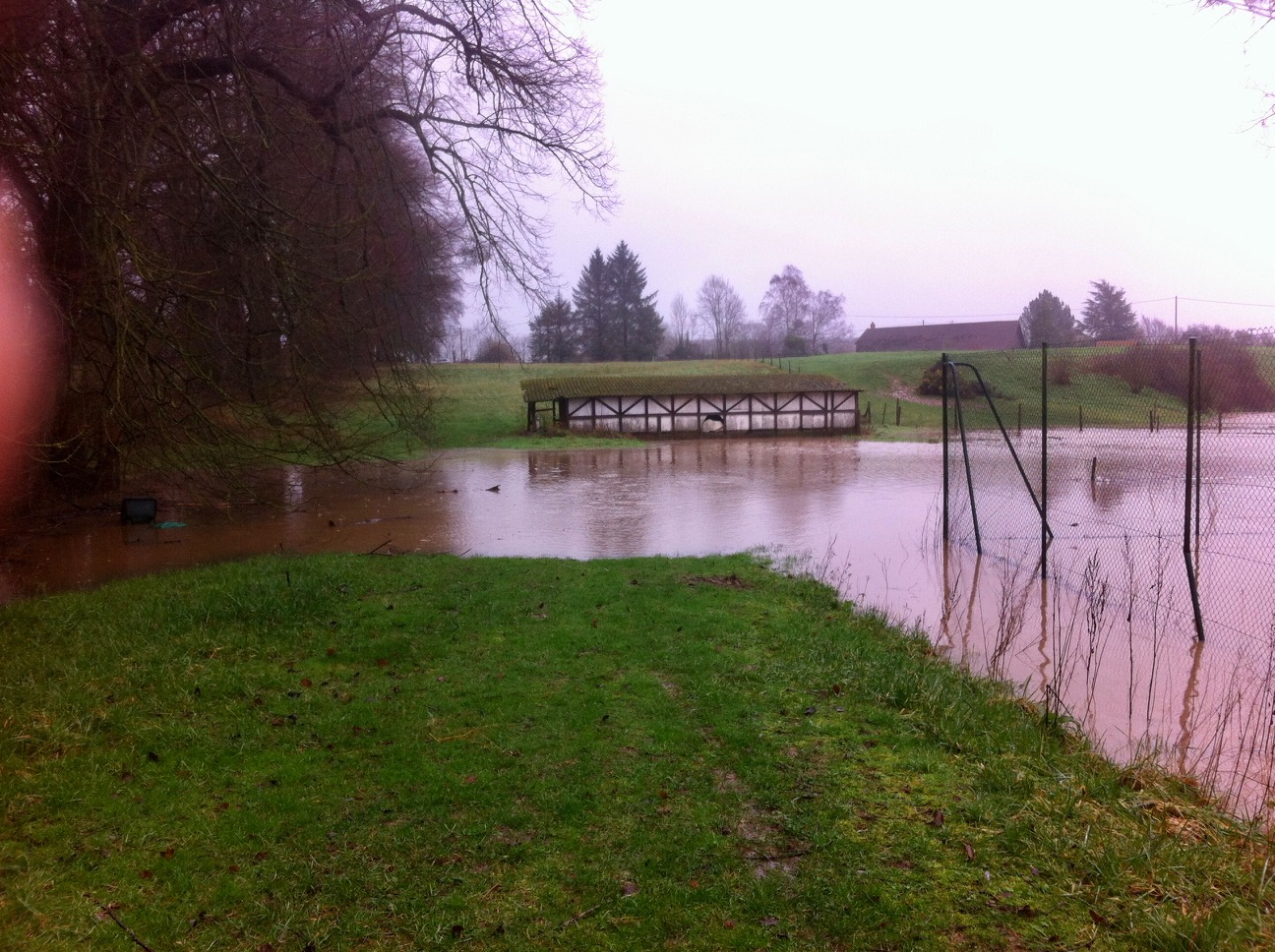 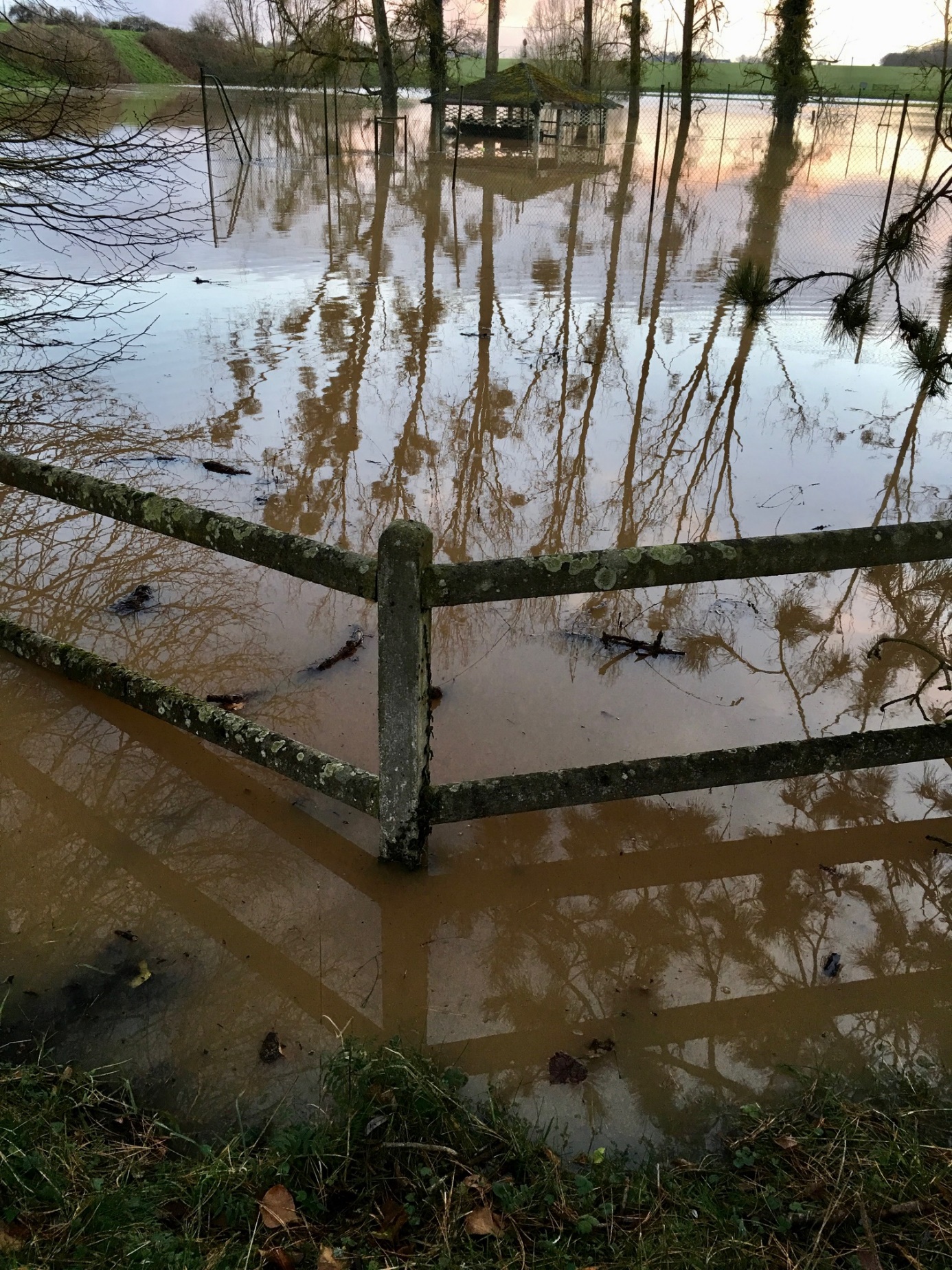 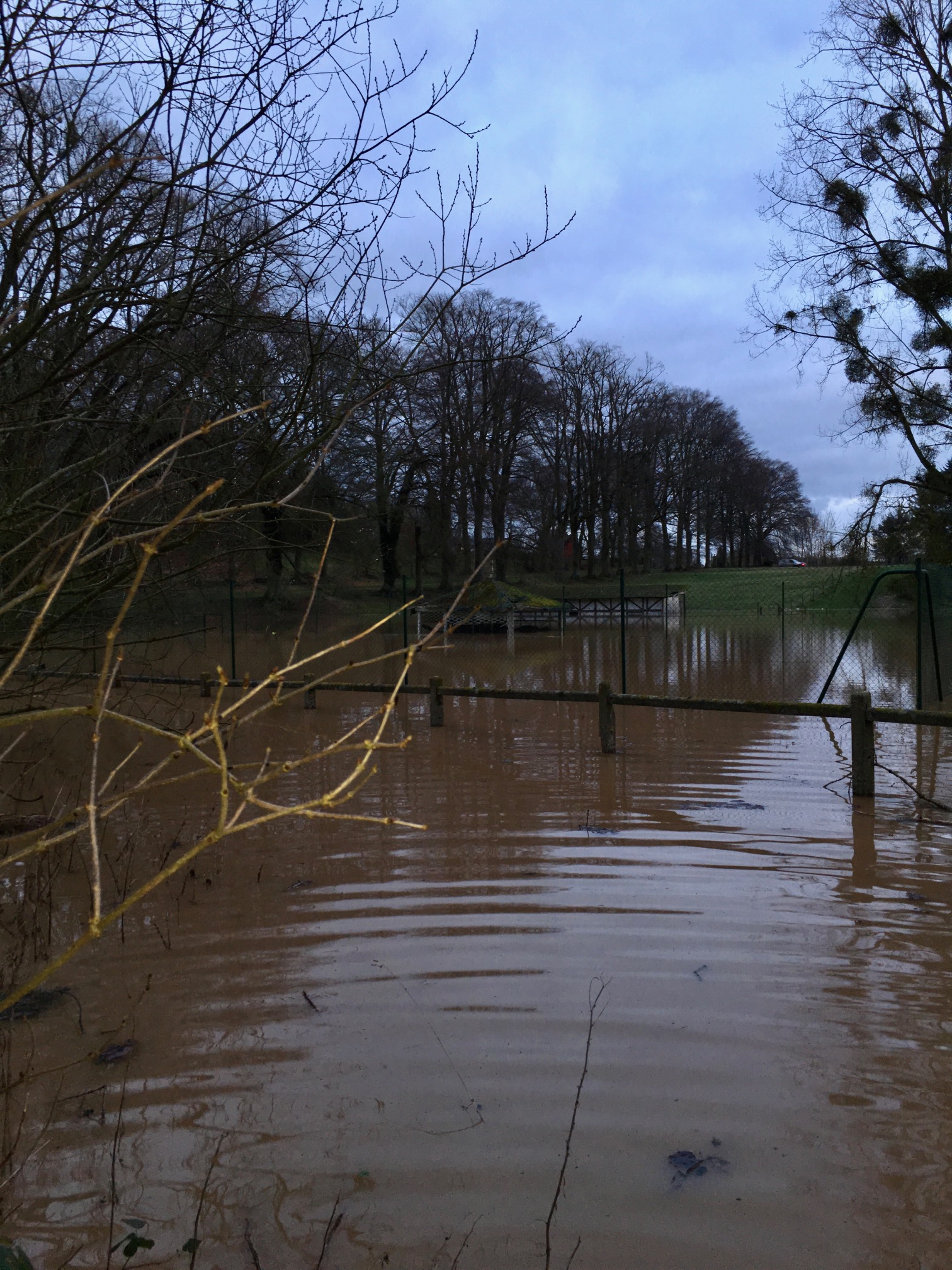 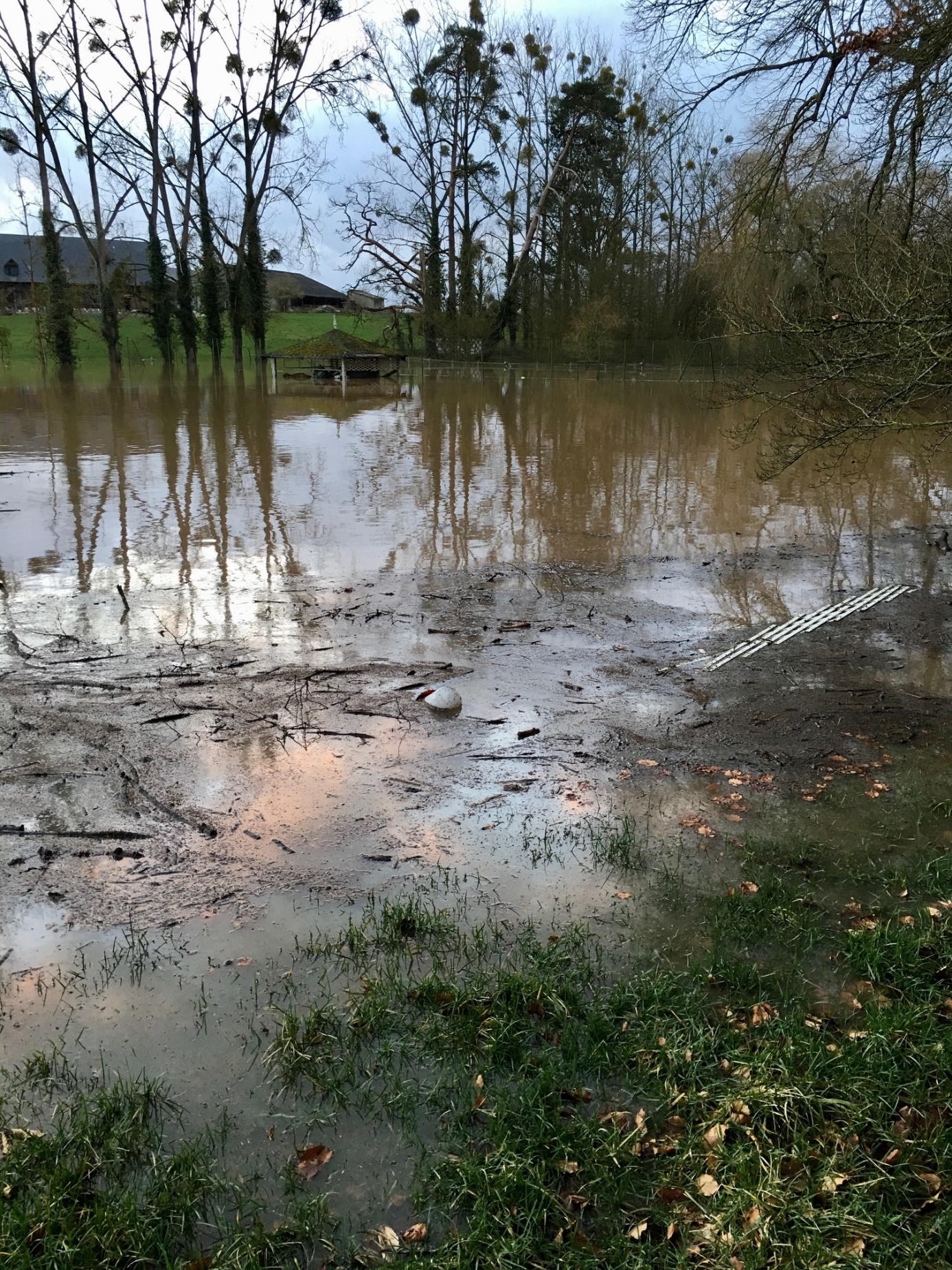 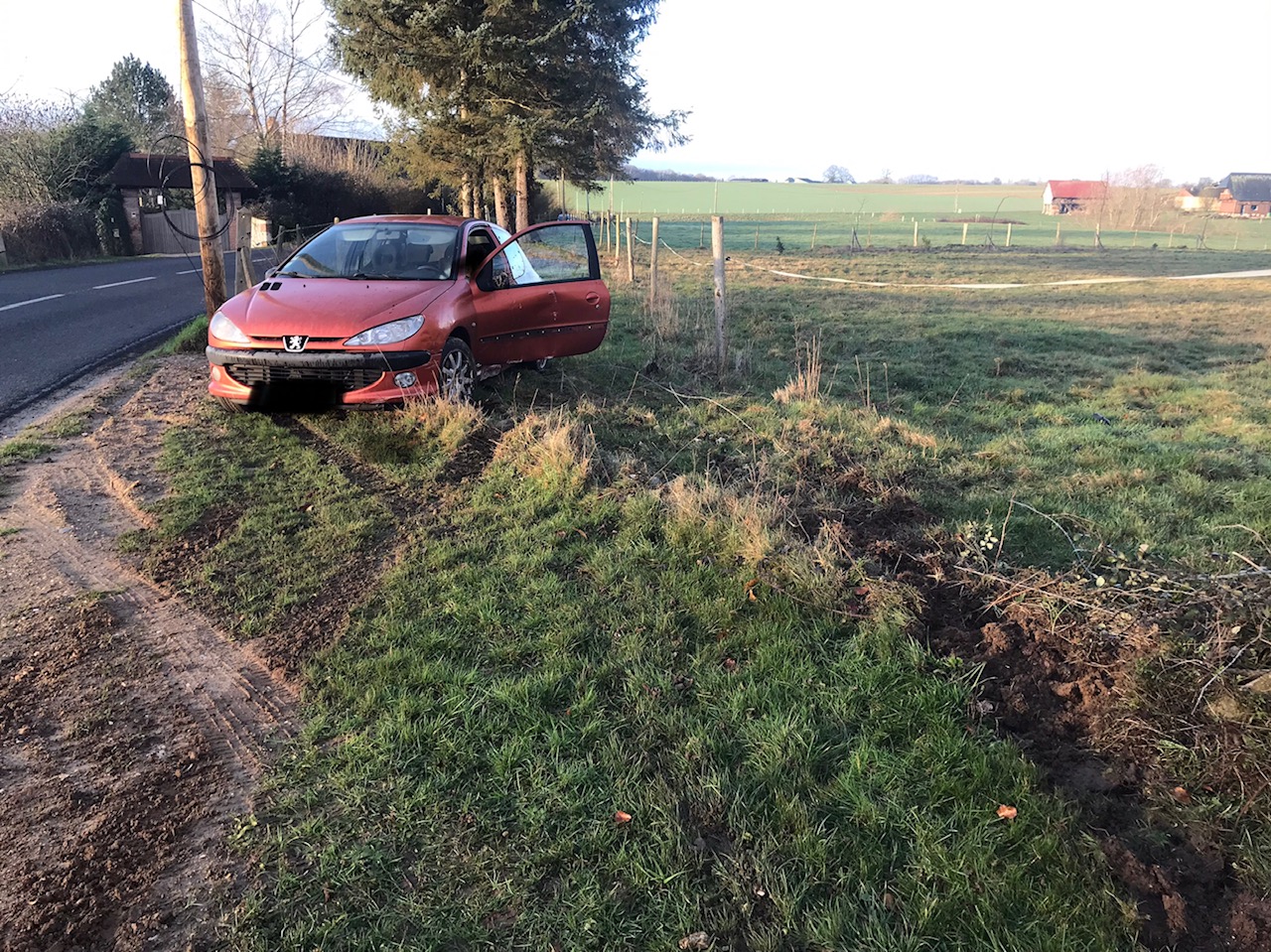 